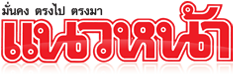 ข่าวประจำวันอังคารที่ 15 มีนาคม 2559 (หน้าที่ 25)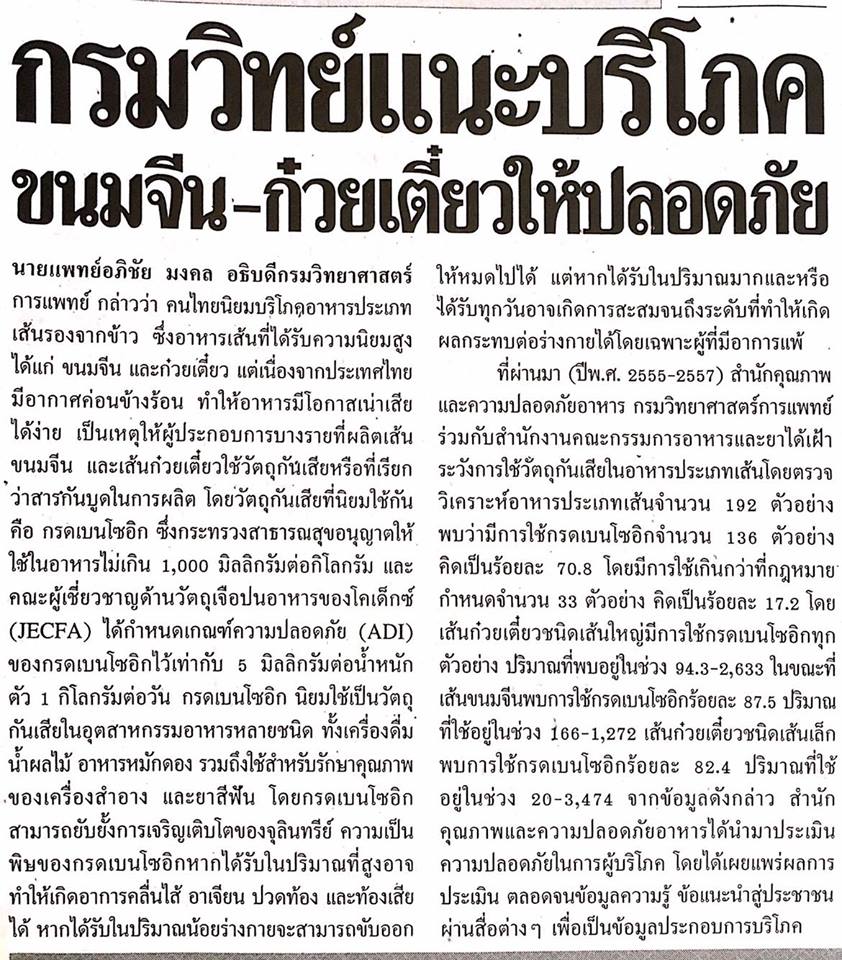 ข่าวประจำวันอังคารที่ 15 มีนาคม 2559 (หน้าที่ 21)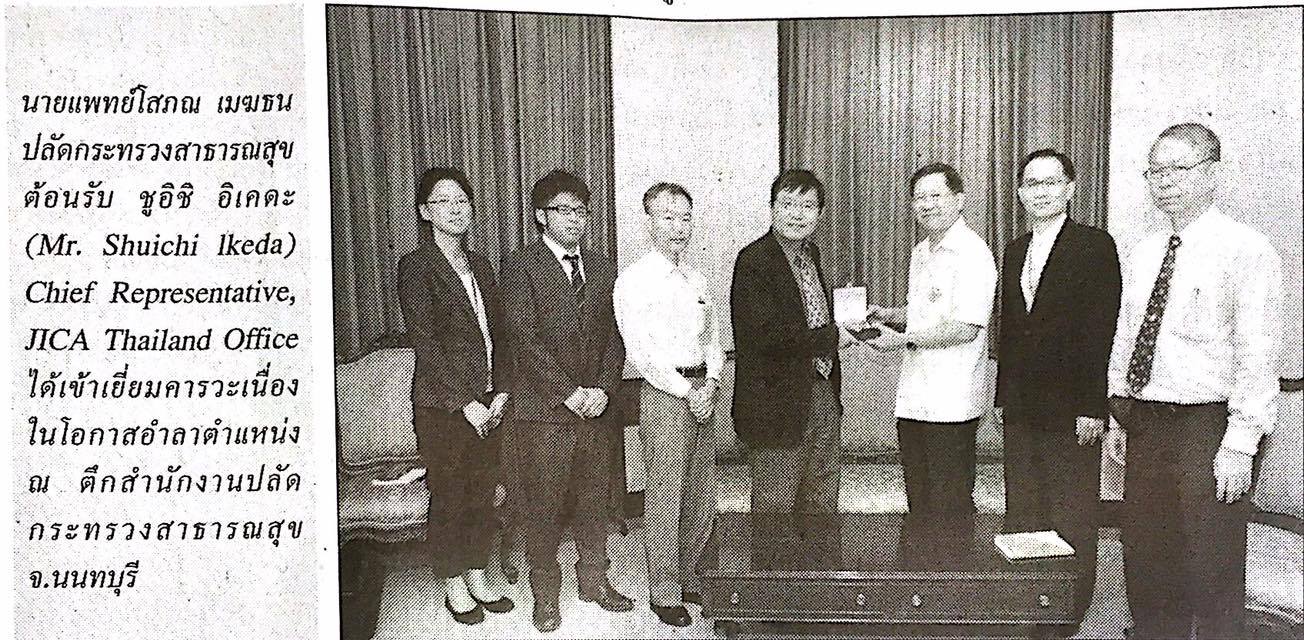 ข่าวประจำวันอังคารที่ 15 มีนาคม 2559 (หน้าที่ 21)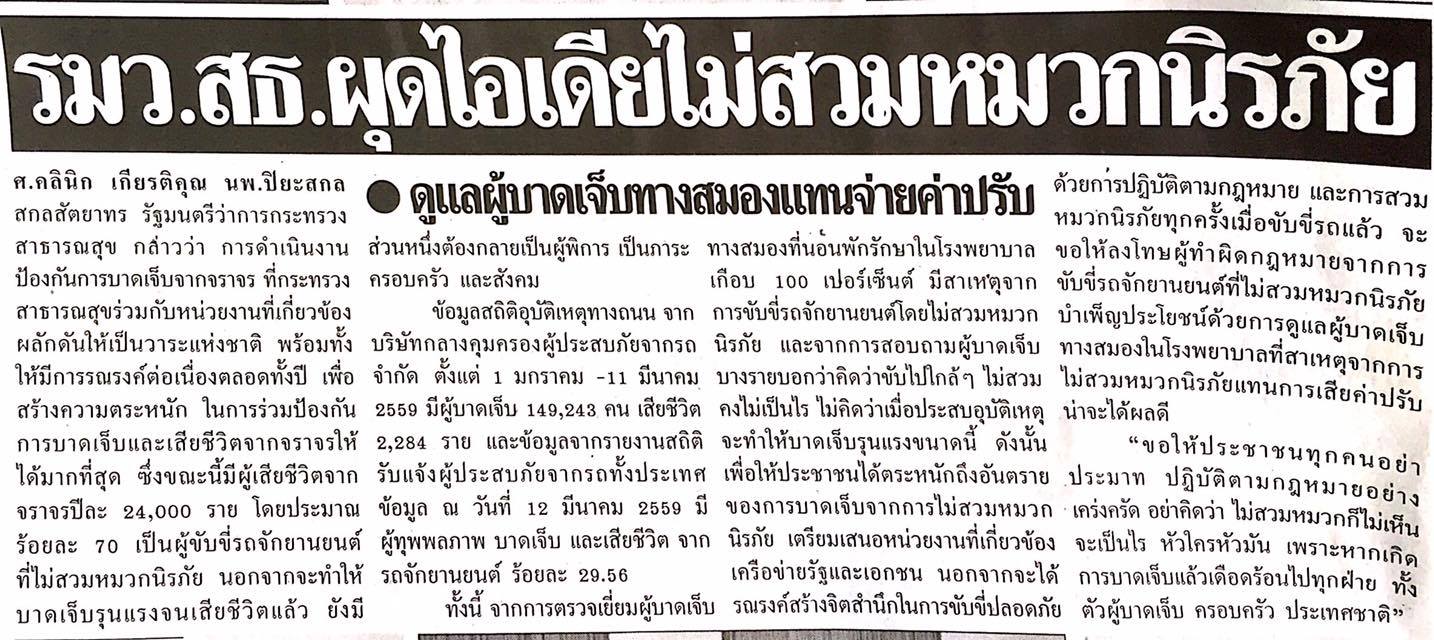 ข่าวประจำวันอังคารที่ 15 มีนาคม 2559 (หน้าที 21)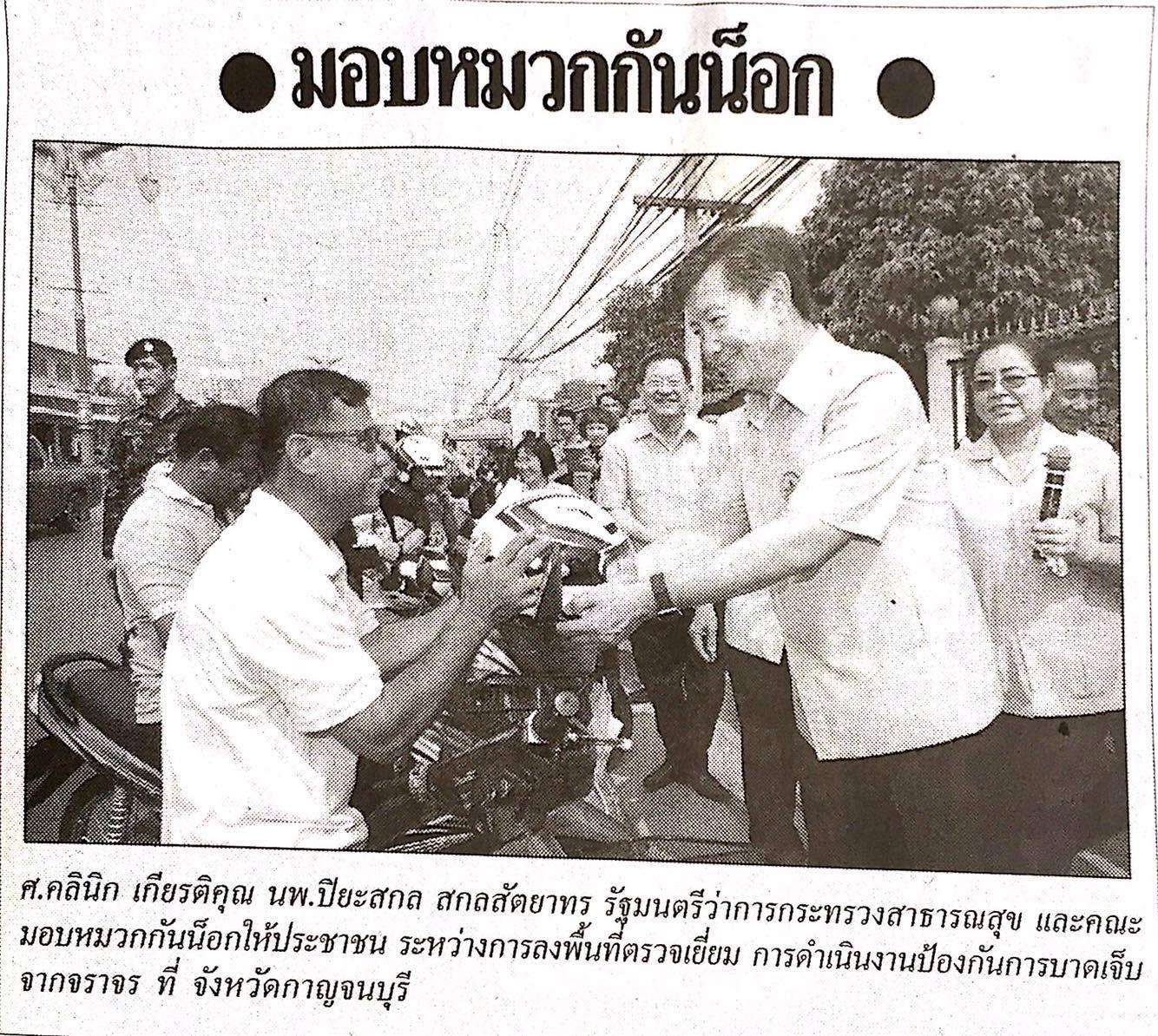 